2ο σεμινάριο του Δ΄ Κύκλου Διαδικτυακών Εκπαιδευτικών Σεμιναρίων ΕΘΝΟΓΡΑΦΕΙΝ (2023-2024)
ΕΘΝΟΓΡΑΦΕΙΝ 
Κριτικοί διάλογοι, επιστημολογικές προκλήσεις, 
εμπειρίες πεδίου, δημιουργικά κείμενα«Επανεξετάζοντας σύνορα και όρια: Ανθρωπολογικές οπτικές και δημόσιες παρεμβάσεις»«Επανεξετάζοντας σύνορα και όρια: Ανθρωπολογικές οπτικές και δημόσιες παρεμβάσεις»Ο 4ος κύκλος των διαδικτυακών σεμιναρίων ΕΘΝΟΓΡΑΦΕΙΝ, που ξεκινάει τον Οκτώβριο του 2023 με τον τίτλο "Επανεξετάζοντας τα σύνορα και τα όρια: Ανθρωπολογικές οπτικές και δημόσιες παρεμβάσεις", με αφετηρία τη μελέτη των γεωπολιτικών συνόρων, διερευνά τα φαινόμενα και τις διεργασίες που καταγράφονται στις συνοριακές περιοχές εθνικών κρατών καθώς και τις πολλαπλές επιπτώσεις που αυτά επιφέρουν στους μεθοριακούς πληθυσμούς.Η μελέτη των συνόρων και των ορίων, παρότι, συχνά εμπεριέχει την κατανόηση της σχέσης μεταξύ του 'εντός και του 'εκτός, ή του "Εαυτού" και του "Άλλου", αναζητά, στην πραγματικότητα, πολλαπλά, ταυτόχρονα, παράλληλα και επάλληλα όρια στο πλαίσιο πολυεπίπεδων, συνυπαρχουσών αλλά όχι πάντα συνδεόμενων διαδικασιών. Η κοινωνική πραγματικότητα των συνοριακών περιοχών διαμορφώνεται υπό την επίδραση των ιστορικών συνθηκών, υπόκειται σε κοινωνικοπολιτικούς και οικονομικούς μετασχηματισμούς και χαρακτηρίζεται από θεσμικά οργανωμένες ασύμμετρες σχέσεις εξουσίας. Η πολύπλοκη (ανα)διαμόρφωσή τους εμφανίζεται ως αποτέλεσμα της συνεχούς αλληλεπίδρασης μεταξύ κινητικότητας, περίκλεισης, επικοινωνίας, συνύπαρξης, ανταλλαγής, ομοιότητας, διαφορετικότητας, διαχωρισμού, αποκλεισμού, διαίρεσης, σύνδεσης και αποσύνδεσης. Η ανθρωπολογική μελέτη των γεωπολιτικών συνόρων συστηματοποιήθηκε στα μέσα της δεκαετίας του 1990, βασιζόμενη, αρχικά, σε δύο υποδείγματα: τη μελέτη των συνόρων μεταξύ ΗΠΑ-Μεξικού και των συνόρων μεταξύ ευρωπαϊκών κρατών. Στις μέρες μας, η ανάλυση των κοινωνικών φαινομένων και των πολιτισμικών διαδικασιών σε συνοριακές περιοχές αποδίδεται με τον όρο "σπουδές συνόρων", ο οποίος περιγράφει έναν εξειδικευμένο πολυ-επιστημονικό πεδίο. Η σύγχρονη ανθρωπολογική μελέτη του συνόρου έχει διευρύνει την αναλυτική και εννοιολογική ισχύ των εννοιών του συνόρου και του ορίου μέσα από καινοτόμες προσεγγίσεις και εννοιολογικά πλαίσια, όπως οι διασταυρούμενες τοποθεσίες (crosslocations), και οι μέθοδοι και οι επιστημολογίες της απο-αποικιοποίησης. Παράλληλα, καταγράφονται νέα ερμηνευτικά εργαλεία για τη μελέτη της πολιτικής, της διασυνοριακής κινητικότητας, της υλικότητας, της διεθνικότητας, των τοπολογιών και των γενεαλογιών της μεταναστευτικής και προσφυγικής εμπειρίας, της οικονομίας των συνόρων, και των πολιτικών που εφαρμόζουν τα έθνη κράτη αναφορικά με τη χωρική και πολιτισμική ποικιλομορφία, τα ζητήματα των μειονοτήτων και την επιτελεστική κουλτούρα.Ο 4ος κύκλος των διαδικτυακών σεμιναρίων ΕΘΝΟΓΡΑΦΕΙΝ εξετάζει κριτικά τις θεωρητικές, επιστημολογικές και μεθοδολογικές πολυπλοκότητες που περιβάλλουν την εθνογραφική μελέτη των γεωπολιτικών συνόρων και τις από τα πάνω διχοτομήσεις. Επιπλέον, συζητά τη δυνατότητα της ανθρωπολογίας ως επιστημονικού λόγου, να αναδείξει τις από τα κάτω φωνές που επικαλύπτονται ή παραμελούνται από τα μεγάλα αφηγήματα και να συμβάλει σε έναν συμπεριληπτικό διάλογο, στη δημόσια σφαίρα, που αποκαλύπτει την πολυπλοκότητα της ανθρώπινης εμπειρίας. 13 Νοεμβρίου 2023"Animal Crosslocations: more than human encounters with European border regimes" 

Sarah Green Professor of Social and Cultural Anthropology, University of Helsinki, Finland13/11/2023 Sarah Green: Animal Crosslocations: more than human encounters with European border regimesIn March 2021, a giant container ship got stuck in the Suez Canal, blocking traffic for six days. Twenty ships that could not pass were transporting livestock. Live animal transport has quadrupled over the last fifty years, with the EU becoming the global leader in that trade: more than two billion animals are transported across borders annually. International airports and sea ports have veterinary services and quarantine facilities.While all that is going on, wild boar numbers have massively increased across the European region, and they wander across borders at will, triggering suspicions that the people on the other side of the border are somehow causing the problem. Elsewhere, the barbed wire and fences that were put up in parts of the European hinterlands in 2015 in efforts to discourage human migrants were ensnaring many wild animals that normally crossed these regions to do whatever they needed to do.Then there are the many and various visitor animals, often called invasive species, such as lion fish in the Mediterranean, parakeets in Madrid and Canada geese just about everywhere: they are also border crossers, who sometimes attract the deadly phrase, "invasive species." And finally, there are trillions of microbes, some of them pathogens (SARS, MERS, Ebola, Dengue, SARS-CoV2, etc), that accompany many animals, including the humans, across these borderlands and across bodily borders; they sometimes cause serious consternation for people. This presentation will take an overview of the encounters between more than human entities human borders as a means to think otherwise about the implications of current border transformations. Sarah Green is professor of Social and Cultural Anthropology at the University of Helsinki. She is a specialist on the anthropology of space, place, borders and location. Her regional focus has been Europe, the Mediterranean, the Balkans, Greece and the UK. In recent years, she led an ERC Advanced Grant project called Crosslocations, which experimented with what ethnography would look like if 'the field' was understood as a place of overlapping connections with, and separations from, other places: a dynamic and relational understanding of location, one with many crosscutting borders, rather than as a fixed place with fixed borders. Her own part of this project involved studying the way that nonhuman entities encounter human borders: livestock, wild animals and microbes. This talk is based on that research.Μόνο όσοι/ες συμμετέχοντες/ουσες, επιθυμούν να λάβουν βεβαιώσεις παρακολούθησης κάνουν εγγραφή στην παρακάτω φόρμα:  https://forms.gle/4d1Q6qceTbT9RfRM9H φόρμα εγγραφής θα δέχεται απαντήσεις μία εβδομάδα πριν τη διεξαγωγή του εκάστοτε σεμιναρίου.Τα σεμινάρια διεξάγονται ημέρα Δευτέρα και ώρα 16:00-18:00————————————————————————–Πλατφόρμα Σεμιναρίων: ZOOMLink  https://zoom.us/j/8364531775?pwd=OVg3YVZlbmVCYWs3S0JYcEFGYlV1QT09
Meeting ID: 836 453 1775     Passcode: KB2JKa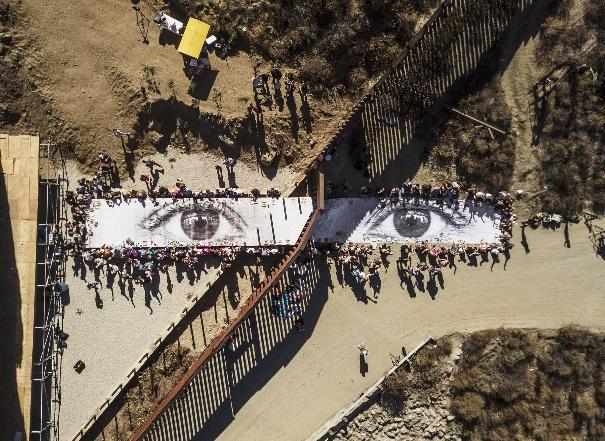 Performance οίκαδε (Αλέξανδρος Πλωμαρίτης)[Επιλογή: Δρ. Χριστίνα Γραμματικοπούλου]Ο κύκλος διαδικτυακών σεμιναρίων ΕΘΝΟΓΡΑΦΕΙΝ, από την έναρξή του, την άνοιξη του 2021, επιδιώκει να συμβάλει σε μία κριτική και διεπιστημονική συζήτηση για τη θεωρία και πρακτική της εθνογραφίας, την επιστημολογία της έρευνας, τη σημασία της ενσώματης εμπειρίας, αλλά και τους τρόπους διάχυσης της παραγόμενης ανθρωπολογικής γνώσης στο ακαδημαϊκό και μη-ακαδημαϊκό κοινό. Είναι ζητούμενο η ανθρωπολογική μελέτη, ως ερευνητική πρακτική και ως πολιτική γραφής να εμπεριέχει την κριτική αποτίμηση, την ενσυναίσθηση, τον αναστοχασμό και την αυτοαναφορικότητα, και να αναδεικνύει τη σημασία της πολυτροπικής ανάλυσης του τοπικού για την κατανόηση του γενικού.Διοργάνωση και συντονισμός :
Φωτεινή Τσιμπιρίδου – Ιωάννης Μάνος – Ελένη Σιδέρη